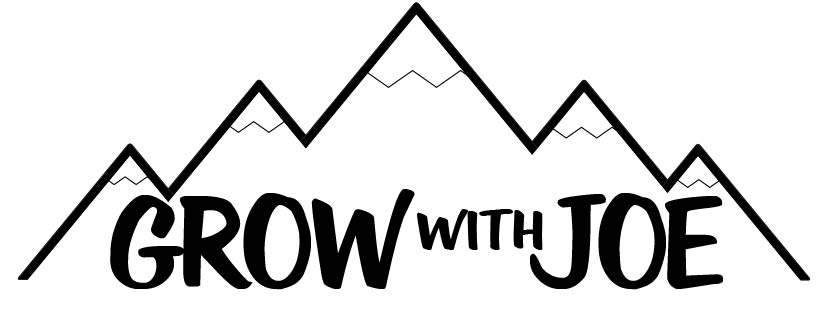 The Top 20 Podcasts To Change Your MindsetJames Altucher: 391 - Yuval Noah Harari: Are You Imagining The Future Correctly?James Altucher: 276 - Scott Adams: The Hardest Sell: Convincing Someone You're Not What You Used to BeThe Jordan Harbinger Show: 6: Simon Sinek: What's Your "Why" and Where Do You Find It?The Jordan Harbinger Show: 70: Alex Kouts: The Secrets You Don't Know About Negotiation Part OneNoah Kagen Presents: How to Have More Engaging Conversations - With Jordan HarbingerNoah Kagen Presents: Deep dive on Jim Rohn's 7 Strategies for Wealth & HappinessRadio Lab: CitiesRadio Lab: BlameFreakonomics: 356: America's Hidden DuopolyFreakonomics: 347: Why You Shouldn't Open A RestaurantThe Tai Lopez Show: 390: 17 Ways to Motivate Yourself and Overcome ProcrastinationThe Tai Lopez Show: 344: Why Your Mindset Is Your Only LimitationImpact Theory with Tom Bilyeu: Jay Shetty On How to Find Your PurposeImpact Theory With Tom Bilyeu: David Goggins on How to Become A Savage & Live On Your Own TermsImpact Theory With Tom Bilyeu: Tail Lopez on Why Grinding Isn't EnoughBig Questions with Cal Fussman: Kobe Bryant: Storytelling and the Awareness of FearBig Questions with Cal Fussman: Jocko Willink: On Going to War with Your WeaknessBig Questions with Cal Fussman: Jim Kwin On Never Forgetting a Name AgainMarketing Secrets Show: The Hook, The Story, and The OfferMarketing Secrets Show: Create Attraction, Connection & Overcome Insecurity - Part 1 of 3